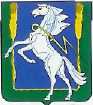 СОВЕТ ДЕПУТАТОВ ПОЛЕТАЕВСКОГО СЕЛЬСКОГО ПОСЕЛЕНИЯСОСНОВСКОГО МУНИЦИПАЛЬНОГО РАЙОНА РЕШЕНИЕОт «26 » ноября 2015 г.  № 65Об утверждении перечняимущества, находящееся вмуниципальной собственности Полетаевского сельского поселения, передаваемое в муниципальную собственность Сосновского муниципального районаВ соответствии с Федеральным законом от 6 октября 2003 года № 131-ФЗ «Об общих принципах организации местного самоуправления в Российской Федерации», Совет депутатов Полетаевского сельского поселенияРЕШАЕТ:Утвердить перечень имущества, находящееся в муниципальной собственности Полетаевского сельского поселения, передаваемое в муниципальную собственность Сосновского муниципального района в процессе разграничения муниципального имущества (перечень прилагается). Опубликовать настоящее решение в сети интернет на официальном сайте поселения.Настоящее решение вступает в силу со дня официального опубликования.Председатель Совета депутатов                                                       С.О.БашлыковУтверждаюИ.о. Главы Полетаевского сельского поселения Сосновского муниципального р-на Челябинской области		_________________ПЕРЕЧЕНЬимущества находящегося в муниципальной собственности Полетаевского сельского поселения, передаваемого в муниципальную собственность Сосновского муниципального района в процессе разграничения муниципального имущества№ п/пНаименование имуществаКол-во шт.Балансовая стоимостьОстаточная стоимость1Строительство распредилительного газопровода к жилым домам 1-й очереди по ул.Восточной, Солнечной, Миасской, Мира, Мичурина, Железнодорожной в п.Полетаево2 221 652,002 221 652,00Итого:Итого:Итого:2 221 652,002 221 652,00